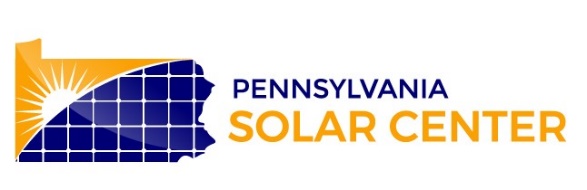 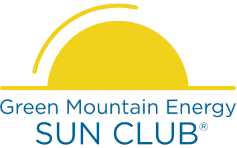 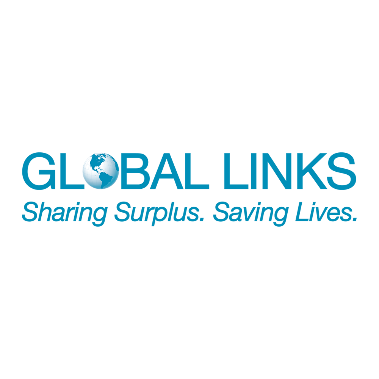 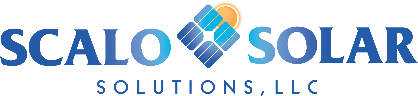 FOR IMMEDIATE RELEASE 								November 7, 2019


Sharon Pillar, Founder and Director, Pennsylvania Solar Center, sharon@pasolarcenter.org; 412-215-5995Angela Garcia, Executive Director, Global Links, agarcia@globallinks.org, 412-735-6212Stacy Mehlhoff, Executive Director, Green Mountain Energy Sun Club, stacy.mehlhoff@greenmountain .com, 713.537.5609Jesse Ament, Scalo Solar Solutions, LLC, email, phone
Pennsylvania Solar Center Launches Statewide Effort to Galvanize Solar Energy Growth 
with Global Links as First ProjectPittsburgh, PA, November 7 –  Pennsylvania Solar Center will hold a launch party today at the Energy Innovation Center at 1435 Bedford Avenue to celebrate their first project and the official opening of the organization which is a project of The New Sun Rising - the PA Solar Center’s 501(c)3 non-profit fiscal sponsor. “The goal of the Pennsylvania Solar Center is to be a one-stop solar resource hub for all Pennsylvanians wishing to participate in the clean energy economy,” said Sharon Pillar, founder and executive director of the PA Solar Center. “Pennsylvania has been a leader for almost every form of energy development. We are excited to help our state lead on solar energy, too, and to bring the important environmental benefits as well as the huge economic and job growth potential that our neighboring states are already capitalizing on.”The PA Solar Center began assisting its inaugural cohort of non-profit organizations this past year. Of that group, the first project to move forward will be a 63.2 kilowatt (kW) solar array to be installed on the rooftop of Global Links, a non-profit that rescues surplus medical supplies and equipment and redistributes materials to support vulnerable communities locally and globally. Pillar said, “Global Links exemplifies why we started the Solar Center – to help great organizations generate clean energy that will help their bottom line, so they can devote more of their resources to fulfilling their missions.”“For 30 years, Global Links has worked to improve environmental stewardship in the U.S. healthcare system and to support public health initiatives locally and globally. We continually work to minimize the environmental impact of our own operations and thanks to the help and guidance of the PA Solar Center, we are excited to leverage our location to cover the majority of our own energy needs while serving as a beacon along the Parkway West of our region’s commitment to solar,” said Angela Garcia, Executive Director of Global Links. The project was made possible through the innovative financing tool offered by Scalo Solar Solutions, LLC and through a grant provided by the Green Mountain Energy Sun Club.Scalo Solar is proud to be a part of PA Solar Center’s inaugural project. By offering our expertise of the non-profit solar tax-credit model and connections to our roofing company, we were able to contribute substantial savings by optimizing the tax credits needed toward a new roof and solar array for Global Links and the important work they do for the Pittsburgh community. We look forward to supporting the bright future ahead for the PA Solar Center and the solar industry in our region.”“The Green Mountain Energy Sun Club is proud to join Global Links in an effort to create sustainable communities by providing renewable energy and redirecting medical surplus away from landfills” said Stacy Mehlhoff, executive director for Sun Club. “The 63.2 kW rooftop solar array makes this location a strategic one for the Pennsylvania Solar Center, Scalo Solar Solutions and the Sun Club as our shared mission is to install more solar in Pittsburgh and beyond. In addition to the environmental benefits, we are thrilled that the solar array provided by Sun Club will result in an estimated 82% savings on electricity costs allowing Global Links to impact the lives of more patients.”
The PA Solar Center will offer assistance to non-profits and businesses to go through the solar procurement process and link them with qualified solar developers and financing opportunities. The PA Solar Center will also offer online resources to all solar stakeholders and will educate decision makers and advocates about advancing robust solar policies in the state. At the launch party on November 7, the PA Solar Center will unveil its digital map of more than 500 notable solar installations at organizations and businesses throughout the state, highlight products that were produced at solar-powered facilities, and announce its solar designation award that organizations and businesses can display to show their commitment to solar energy.  For more information and to register: https://www.eventbrite.com/e/75042928419. The event will start at 4:30 PM with comments at 5:30 PM.#############Pennsylvania Solar Center (PA Solar Center) is a project of The New Sun Rising, a 501c3 organization and fiscal sponsor. The PA Solar Center offers technical assistance to non-profit organizations and businesses to go solar, online resources for all solar stakeholders including homeowners, property owners who are interested in leasing their farm or land for large scale solar development, community solar participants (when available in PA), and municipalities seeking advice on solar permitting and zoning. The PA Solar Center provides an online directory of qualified solar developers, a map of notable solar installations, and listing of solar events happening across the state. Find us at www.pasolarcenter.org and on Facebook, Twitter, Instagram at @pasolarcenter.Global Links is a medical relief and development organization dedicated to supporting health improvement initiatives in resource-poor communities, primarily in the Western Hemisphere. Global Links collaborates with U.S. healthcare institutions and the community to rescue hundreds of tons of high-quality surplus medical materials every year that would otherwise be sent to landfills. These materials are shared with public health facilities around the world and with non-profit organizations in Western Pennsylvania that are providing care for their community’s most vulnerable people. For more information, visit www.globallinks.org. Global Links. Sharing Surplus. Saving Lives.Scalo Solar Solutions, LLC: ADD INFORMATIONAbout Green Mountain Energy Sun ClubThe Green Mountain Energy Sun Club is a nonprofit organization committed to advancing sustainable communities. As a 501(c)(3) organization, the Sun Club® invests in nonprofits and focuses on projects related to renewable energy, energy efficiency, resource conservation and environmental stewardship. Since the program’s founding in 2002, the Sun Club has donated nearly $7 million to more than 110 nonprofit organizations across Texas and the Northeast. To learn more about the Sun Club or to apply for a Sun Club grant, visit gmesunclub.org.